ONLINE ADVENT SERVICE‘BE STILL’Saturday – 27 December 2021 at 4.00 p.m.From the Monastery of St. Alphonsus, Drumcondrawww.rednuns.comJoin the Community for this quiet time of praise, reflection and inspirationPlus input from the Family Year Team of theDublin Diocesan Office for Mission and Ministry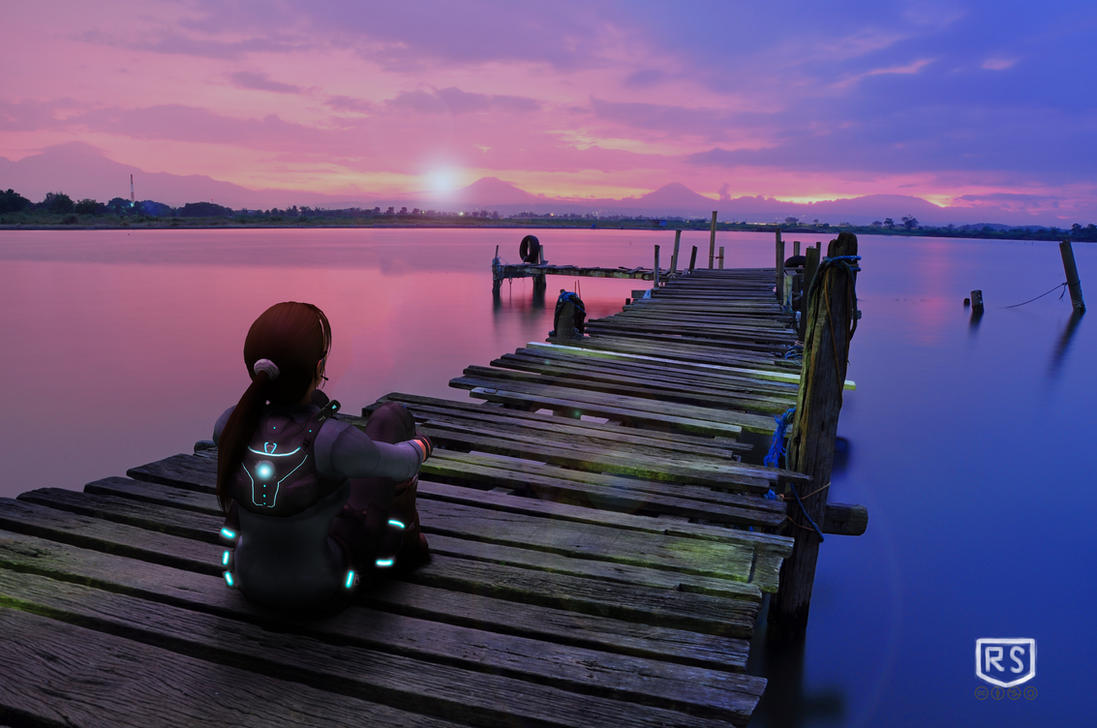 